MAXON WS-2300 Процессор обработки аудиосигнала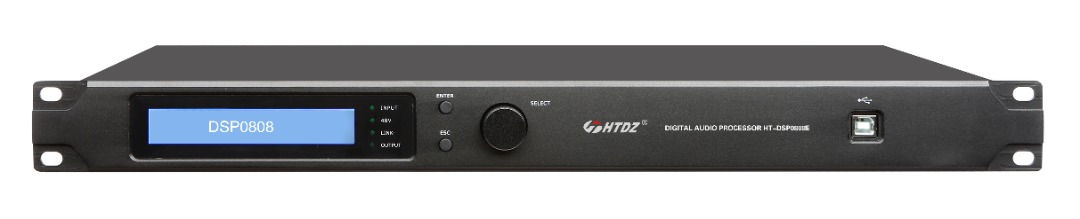 Данный процессор применяется для улучшения звука в конференц залах, для снижения эффектов шума, удаления помех из аудио сигнала◆ Увеличивает «объем» звука◆ Обеспечивает качество передачи голоса, высокую точность, четкость голоса. Даже в плохих условиях, также может сильно подавить «рев» от звуков которые попадают в микрофоны со стороны акустических систем;Это может эффективно предотвратить перегорание звукового оборудования и динамиков;Оборудование оснащено входом баланса микрофона, двухканальным интерфейсом входа и выхода.Технические характеристики:◆ Режим питания: AC ~ 220-230 В, 50/60 Гц◆ выбор переключателя эффекта сдвига частоты микрофона и линейного входаМестные спикеры конференц-системы для достижения независимого эффекта подключения (EFX)◆ Сдвиг частоты: 5 Гц ± 1 Гц◆ Увеличение усиления передачи звука: 5-14 дБВходное сопротивление линии ≥5 кОмВыходное сопротивление линии ≤600 ОмЧастотная характеристика: состояние без смещения частоты: 20 Гц-20 кГц Состояние смещения частоты: 150 Гц-15 кГц◆ согласование подключения микрофона: микрофон без фантомного питания◆ режим подключения микрофонов◆ Вес: 2,41 кг◆ Технические характеристики (длина * ширина * высота) мм: шасси 1U 420 * 205 * 44Внешнее входное соединение: 1 входной микрофон моно, эффект моно, преобразование в моно из стереоВыходное соединение: балансное (XLR разъем), линейный моно выход Jack 6.3 ммФункция: автоматический сдвиг частоты, если требуется исключить помехи возникающие в акустических системах на определенных частотах◆ Потребление при работе: 12 ВтПереключатель / индикатор: переключатель типа «маховик», индикатор питания панели, индикатор переключателя частотного переключения, управление вынесено на переднюю панель◆ Заводская конфигурация: процессор, аудиокабель, инструкция, гарантийный талон